Practice Irregular Past Tense VerbsTalk about what these children did yesterday. Point to each picture and use the sentence, “Yesterday, he/she/they + action”.Remember: these action words are “tricky”; you cannot add an “ed” to the end. 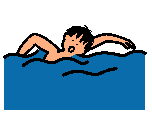 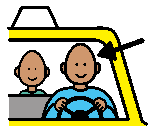 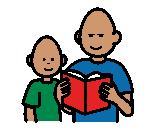 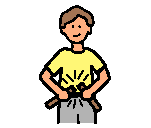 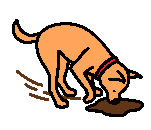 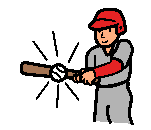 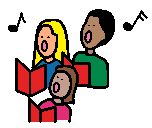 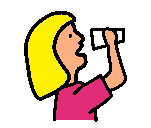 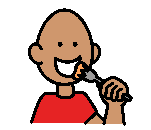 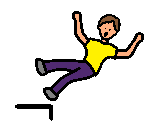 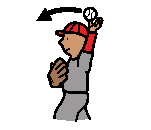 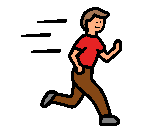 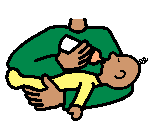 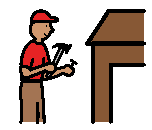 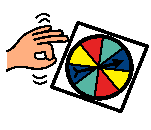 Now you are ready to use your favorite book! Stop after reading each page. Look at the pictures and talk about what the children did. Try to find and use some “tricky” action words. 